                                                                                 ПРЕСС-РЕЛИЗ                                                       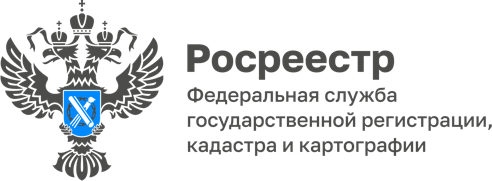 УПРАВЛЕНИЯ ФЕДЕРАЛЬНОЙ СЛУЖБЫ ГОСУДАРСТВЕННОЙ РЕГИСТРАЦИИ, КАДАСТРА И КАРТОГРАФИИ ПО БЕЛГОРОДСКОЙ ОБЛАСТИЕдиная электронная картографическая основа поможет повысить качество территориального планирования регионовОтечественная цифровая картографическая основа будет способна помочь в решении прикладных задач территориального планирования.Одним из приоритетных проектов Росреестра является реализация государственной программы «Национальная система пространственных данных» (НСПД), которая позволит заявителям получать комплексные сведения о земле и недвижимости в режиме одного окна, обеспечит эффективное развитие территорий и оказание качественных государственных услуг для людей. Одной из основ для построения и развития НСПД и должна стать государственная информационная система ведения Единой электронной картографической основы (ЕЭКО).«Новый механизм даст возможность гражданам, государственным органам и участникам рынка недвижимости получать точные государственные сведения ЕЭКО в виде ортофотопланов, топографических карт и планов. Это позволит минимизировать риски появления новых реестровых ошибок в границах земельных участков, позволит повысить эффективность федерального государственного земельного надзора, а также отразится на повышении качества принятия решений по государственному кадастровому учёту», - прокомментировала заместитель руководителя Управления Росреестра по Белгородской области Лариса Александрова.Единая электронная картографическая основа (ЕЭКО) является систематизированной совокупностью пространственных данных обо всей территории Российской Федерации в виде цифровых карт различных масштабов в государственных и местных системах координат, объединенных в базу данных. Она предоставит дополнительные возможности при уточнении местоположения границ зон с особым правовым режимом или зон с особыми условиями использования территории, комплексном обеспечении территорий объектами социальной, транспортной и инженерной инфраструктуры, охране окружающей среды.«Идея создания и использования единой картографической основы для всех информационных систем – это весьма прогрессивное решение. В последние годы существует и дополнительно создается множество разрозненных карт, баз картографических данных. Их качество невозможно проверить, а данные зачастую могут противоречить друг другу. Поэтому и для пользователей Публичной кадастровой карты, и для органов государственной власти и местного самоуправления работа по столь масштабному проекту создания Единой электронной картографической основы является весьма значимой», - отметила заместитель начальника Управления государственной охраны объектов культурного наследия Белгородской области Анастасия Костылёва.Работы по созданию ЕЭКО крупных масштабов в виде ортофопланов планируется завершить до конца 2024 года.https://rosreestr.gov.ru/press/archive/edinaya-elektronnaya-kartograficheskaya-osnova-pomozhet-povysit-kachestvo-territorialnogo-planirovan/ И.о. руководителя Управления Росреестра по Белгородской области – А.С. МасичКонтакты для СМИ:Анастасия Быстрова,пресс-секретарь Управления Росреестрапо Белгородской областител.: 8 (4722) 30-00-22 доб. 1617моб.: 8(910)2218898BistrovaAA@r31.rosreestr.ruсайт: https://rosreestr.gov.ru